Vormerkung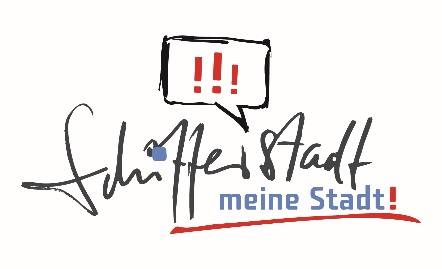 Kindertagesstätte am Wald	Wohlfahrtsweg 1, 67105 Schifferstadt Tel: 06235 49306-0, E-Mail: kitaamwald@schifferstadt.de		Leitung: Diana GrädlerPersonalien des KindesPersonalien der MutterPersonalien des VatersGewünschter Zeitpunkt der Aufnahme:  (bitte hier das gewünschte Datum eintragen)       Ab dem Alter von 2 Jahren		 Ganztags / bis zu 10 Std / mit VerpflegungIst Ihr Kind auch in anderen Einrichtungen angemeldet:  ja    neinMir ist bekannt, dass mit dieser Vormerkung keine Zusage zur Aufnahme verbunden ist. Bei Fragen bitte bei  Diana Grädler (Kitaleitung) melden.Telefon: 06235/49 30 6-0Name:       Vorname:       Geburtsdatum	:       Staatsangehörigkeit:       Wohnort:       Straße:       Muttersprache:       Zweitsprache:       Geschlecht:      Name:       Name:       Vorname:       Vorname:       Wohnort:       Wohnort:       Straße:       Straße:       Tel. privat:      Tel. tagsüber:      Tel. tagsüber:      Email:      Allein erziehend:	 ja	 neinAllein erziehend:	 ja	 neinElternzeit bis:       Elternzeit bis:       Berufstätig:	  Vollzeit	  Teilzeit, Anzahl der Std. täglich                   nicht berufstätig   Berufstätig:	  Vollzeit	  Teilzeit, Anzahl der Std. täglich                   nicht berufstätig   Berufstätig:	  Vollzeit	  Teilzeit, Anzahl der Std. täglich                   nicht berufstätig   Berufstätig:	  Vollzeit	  Teilzeit, Anzahl der Std. täglich                   nicht berufstätig   Name:       Name:       Vorname:       Vorname:       Wohnort:       Wohnort:       Straße:       Straße:       Tel. privat:      Tel. tagsüber:      Tel. tagsüber:      Email:      Allein erziehend:	 ja	 neinAllein erziehend:	 ja	 neinElternzeit bis:       Elternzeit bis:       Berufstätig:	  Vollzeit	  Teilzeit, Anzahl der Std. täglich                   nicht berufstätig   Berufstätig:	  Vollzeit	  Teilzeit, Anzahl der Std. täglich                   nicht berufstätig   Berufstätig:	  Vollzeit	  Teilzeit, Anzahl der Std. täglich                   nicht berufstätig   Berufstätig:	  Vollzeit	  Teilzeit, Anzahl der Std. täglich                   nicht berufstätig   Datum:Unterschrift 